OBRAZAC 1  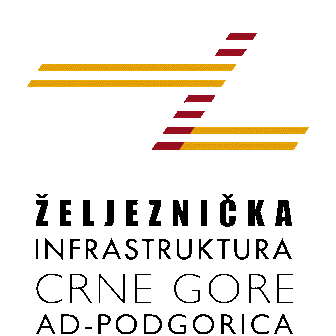 Željeznička infrastruktura Crne Gore AD PodgoricaBroj iz evidencije postupaka javnih nabavki: 11646/3 (24/20)Redni broj iz Plana javnih nabavki: 106Mjesto i datum: Podgorica, 08.09.2020.godineNa osnovu člana 93 stav 1 Zakona o javnim nabavkama („Službeni list CG“, br. 074/19) Željeznička infrastruktura Crne Gore AD Podgorica objavljujeTENDERSKU DOKUMENTACIJUZA OTVORENI POSTUPAK JAVNE NABAVKEPopravke temelja stuba 2 na mostu Tara I i uklanjanje stare crpne stanice broj 11646/3 (24/20)Predmet nabavke se nabavlja: kao cjelina SADRŽAJ TENDERSKE DOKUMENTACIJE1.	POZIV ZA NADMETANJE	32.	TEHNIČKA SPECIFIKACIJA PREDMETA JAVNE NABAVKE	93.	SREDSTVA FINANSIJSKOG OBEZBJEĐENJA UGOVORA O JAVNOJ NABAVCI	214.	METODOLOGIJA VREDNOVANJA PONUDA	215.	UPUTSTVO ZA SAČINJAVANJE PONUDE	226.	NAČIN ZAKLJUČIVANJA I IZMJENE UGOVORA O JAVNOJ NABACI	227.	ZAHTJEV ZA POJAŠNJENJE ILI IZMJENU I DOPUNU TENDERSKE DOKUMENTACIJE	258.	IZJAVA NARUČIOCA O NEPOSTOJANJU SUKOBA INTERESA	269.	UPUTSTVO O PRAVNOM SREDSTVU	27POZIV ZA NADMETANJE I   Podaci o naručiocuII Vrsta postupka- otvoreni postupakIII Predmet javne nabavkeVrsta predmeta javne nabavke Radovi Naziv i opis predmeta javne nabavkeCPV – Jedinstveni rječnik javnih nabavkiIV Način nabavke:Nabavka se vrši: kao cjelina Obrazloženje razloga zašto predmet nabavke nije podijeljen na partije:  predmetna nabavka je jedinstvena cijelina i ne može se podijeliti na partije. VI Procijenjena vrijednost predmenta nabavke: Procijenjena vrijednost predmeta nabavke: kao cjeline je 33.057,85€;VII Zajednička nabavkaNabavka se sprovodi kao zajednička nabavka: NeVIII Centralizovana nabavkaNabavka je centralizovana: NeIX Jezik ponudePonuda se sačinjava na: crnogorski jezik i drugi jezik koji je u službenoj upotrebi u Crnoj Gori, u skladu sa Ustavom i zakonomX Rok za donošenje odluke o izboru najpovoljnije ponude, odnosno odluke o poništenju postupka javne nabavkeOdluka o izboru najpovoljnije ponude, odnosno odluka o poništenju postupka javne nabavke donijeće se u roku od 30 dana od dana otvaranja ponuda.XI Posebni oblik nabavkePONUDA SA VARIJANTAMAMogućnost podnošenja ponude sa varijantama Varijante ponude nijesu dozvoljene i neće biti razmatrane.REZERVISANA NABAVKA NeXII Uslovi za učešće u postupku javne nabavke i osnovi za isključenjeObavezni usloviU postupku javne nabavke može da učestvuje samo privredni subjekat koji: 1) nije pravosnažno osuđivan i čiji izvršni direktor nije pravosnažno osuđivan za neko od krivičnih djela sa obilježjima: a) kriminalnog udruživanja; b) stvaranja kriminalne organizacije; c) davanje mita; č) primanje mita; ć) davanje mita u privrednom poslovanju; d) primanje mita u privrednom poslovanju; dž) utaja poreza i doprinosa; đ) prevare; e) terorizma; f) finansiranja terorizma; g) terorističkog udruživanja; h) učestovanja u stranim oružanim formacijama; i) pranja novca; j) trgovine ljudima; k) trgovine maloljetnim licima radi usvojenja; l) zasnivanja ropskog odnosa i prevoza lica u ropskom odnosu; 2) je izmirio sve dospjele obaveze po osnovu poreza i doprinosa za penzijsko i zdravstveno osiguranje.Dokazivanje ispunjenosti obaveznih uslovaIspunjenost obaveznih uslova dokazuje se na osnovu uvjerenja ili potvrde:1) nadležnog organa izdatog na osnovu kaznene evidencije, u skladu sa propisima države u kojoj privredni subjekat ima sjedište, odnosno u kojoj izvršni direktor tog privrednog subjekta ima prebivalište, 2) organa uprave nadležnog za poslove naplate poreza, odnosno nadležnog organa države u kojoj privredni subjekat ima sjedište. Uslovi sposobnosti privrednog subjektaPrivredni subjekat mora da ispunjava uslove sposobnosti:   za obavljanje djelatnosti,   stručne i tehničke osposobljenosti.B1. Uslovi za obavljanje djelatnostiPrivredni subjekat treba da:  je upisan u Centralni registar privrednih subjekata ili drugi odgovarajući registar u državi u kojoj privredni subjekat ima sjedište, i/ili  posjeduje ovlašćenje za obavljanje djelatnosti (dozvola, licenca, odobrenje ili drugi akt) u skladu sa zakonom.Dokazivanje uslova za obavljanje djelatnostiIspunjenost uslova za obavljanje djelatnosti dokazuje se dostavljanjem:  dokaza o registraciji u Centralnom registru privrednih subjekata ili drugom odgovarajućem registru, sa podacima o ovlašćenom licu privrednog subjekta;   ovlašćenja za obavljanje djelatnosti koja je predmet nabavke (dozvola, licenca, odobrenje ili drugi akt nadležnog organa za obavljanje djelatnosti koja je predmet nabavke), i to:C. Osnovi za obavezno isključenje iz postupka javne nabavkePrivredni subjekat će se isključiti iz postupka javne nabavke, ako: 1) postoji sukob interesa iz člana 41 stav 1 tačka 2 alineja 1 i 2 ili člana 42 Zakona o javnim nabavkama, 2) ne ispunjava obavezne uslove i uslove sposobnosti privrednog subjekta predviđene tenderskom dokumentacijom, 3) postoji drugi razlog predviđen ovim zakonom.D. Posebni osnovi za isključenje iz postupka javne nabavke Iz postupka javne nabavke isključiće se privredni subjekta koji:   je u postupku stečaja ili likvidacije;  ima neizvršenih ugovorenih obaveza ili značajnih ili trajnih nedostataka tokom izvršavanja zahtjeva iz prethodnog ugovora o javnoj nabavci, javno-privatnom partnerstvu ili koncesiji, čija je posljedica bila raskid ugovora, naknada štete ili druga odgovarajuća sankcija;  je netačno prikazivao činjenice u vezi ispunjenosti uslova u postupku javne nabavke;  je učinio teški profesionalni propust koji dovodi u pitanje njegov integritet. XIII Kriterijum za izbor najpovoljnije ponude: odnos cijene i kvalitetaXIV Način, mjesto i vrijeme podnošenja ponuda i otvaranja ponuda Podnošenje ponuda u pisanoj formi: Ponude se mogu podnijeti:neposrednom podnošenjem na arhivi naručioca na adresi Trg Golootočkih žrtava broj 13, Podgorica.preporučenom pošiljkom sa povratnicom na adresi neposrednom podnošenjem na arhivi naručioca na adresi Trg Golootočkih žrtava broj 13, Podgorica., s tim što ponuda mora biti uručena od strane poštanskog operatora najkasnije do roka određenog za podnošenje ponude, radnim danima od 07 sati do 15 sati, zaključno sa danom 24.09.2020. godine do 12 sati.Otvaranje ponuda, kome mogu prisustvovati ovlašćeni predstavnici ponuđača sa priloženim punomoćjem potpisanim od strane ovlašćenog lica, održaće se dana  24.09.2020. godine u 12,30 sati, u prostorijama Službenika za javne nabavke, kancelarija broj 15, na adresi Trg Golootočkih žrtava broj 13, Podgorica..XV Rok važenja ponudeRok važenja ponude je 60 dana od dana otvaranja ponuda.XVI Garancija ponude daPonuđač je dužan dostaviti bezuslovnu i na prvi poziv naplativu garanciju ponude u iznosu od 2 % procijenjene vrijednosti javne nabavke, kao garanciju ostajanja u obavezi prema ponudi u periodu važenja ponude i 7 dana nakon isteka važenja ponude.Garancija ponude će se aktivirati ako ponuđač: 1) odustane od ponude u roku važenja ponude; 2) ne dostavi zahtijevane dokaze prije potpisivanja ugovora; 3) odbije da potpiše ugovor o javnoj nabavci; ili 4) u izjavi privrednog subjekta navede netačne činjenice o ispunjenosti uslova iz člana 111 stav 4 Zakona o javnim nabavkama.XVII Tajnost podatakaTenderska dokumentacija sadrži tajne podatke neTEHNIČKA SPECIFIKACIJA PREDMETA JAVNE NABAVKEZahtjevi u pogledu načina izvršavanja predmeta nabavke koji su od značaja za sačinjavanje ponude i izvršenje ugovora Rok izvršenja ugovora je 1 godina od dana zaključivanja ugovora. Mjesto izvršenja ugovora je u zoni čeličnog mosta “Tara I”, u km 321+953,21.. Rok plaćanja je: 60 dana od dana izvršenih radova i uredno ispostavljene fakture. Način plaćanja je: virmanski. Uslovi plaćanja su: odloženo.Garantni rok: 24 mjeseci od izvršenih radova. Način sprovođenja kontrole kvaliteta:na osnovu uvjerenja, sertifikata i/ili atesta za materijal i stručnim nadzorom za izvođenje radova. Ponuđač snosi troškove naknade korišćenja patenata i odgovoran je za povredu zaštićenih prava intelektualne svojine trećih lica  Drugi uslovi: OSNOVNE INFORMACIJE I USLOVI 1.1. Kratki opis mostaMost Tara I premošćava rijeku Taru i nalazi se nakon izlazne skretnice u stanici Mojkovac na trasi pruge Vrbnica-Bar. Most je projektovan i izgrađen u periodu 1968 -1975. godine prema Osnovnom projektu,  koji je izrađen u Zavodu za projektovanje ZJŽ u Beogradu. Konzorcijum konsultanta (Projektanata) iC Consulenten/DB inženjering/ Mostprojekt, je 2014. godine izvršio preglede i ispitivanja  mosta, izradio Studiju o stanju mosta Tara I i Glavni projekat rehabilitacije (rehabilitacije i antikorozivne zaštite) mosta, kao cjeline i kompletna projektna dokumentacija je revidovana. Po izvodu iz projektne dokumentacije, ŽICG planira da uradi sanaciju temelja stuba broj 2 (srednji stub) i druge radove, koji su predmet ove Tenderske dokumentacije, dok se kompletna rehabilitacija čeličnog mosta, (kao veći investicioni radovi),  planira u narednom periodu.Čelična mostovska konstrukcija je ukupne dužine L=2x60m =120,00 m i sastoji se od  dvije čelične rešetkaste proste grede,  oslonjene na srednji  armiranobetonski stub i dva obalna stuba.  Svaka od konstrukcija se oslanja na stubove preko dva ležišta postavljena direktno ispod donjeg pojasa. Konstrukcija I se na stub 1 oslanja preko nepokretnih  tangencijalnih livenih ležišta od livenog čelika, a na stub 2 preko podužno pokretna  ležišta sa valjcima. Oslanjanje konstrukcije II na stubu 2 je preko pokretnih a na stubu 3 podužno nepokretnih livenih ležišta. Obalni stubovi su masivni plitko fundirani, i to stub 1  u dobro nosivoj stijenskoj masi – škriljcima, a stub 3 u diluvijalnom nanosu – šljunku. Srednji stub 2 je u riječnom koritu fundiran preko  armiranobetonskog sanduka –kesona u  stijenskoj masi – škriljcima.1.2. Stanje temelja stuba br.2 i riječnog koritaStanje dijelova mosta i riječnog korita definisano je saglasno Studiji o stanja mosta Tara I, uključujući i interne izvještaje ŽICG. Na temelju stuba 2 evidentna je progresivna degradacija zaštitnog sloja betona; ogoljena armatura i vidljiv armaturni koš; degradirana zaštitna gornja ploča temeljne stope i veoma izraženo odvajanje od temeljne stope;  podlokavanje temelja usled erozije; a u riječnom koritu nizvodno i uzvodno registrovana je velika količina kamenih blokova nanijetih uslijed bujičnih tokova, posebno u zoni mosta i oko temeljne stope međustuba.Duž obale rijeke Tare posebno u zoni obalnog stuba prema stanici Mojkovac, registrovano prisustvo erozije i degradacija tla koje se sastoji od škriljaca. Rezultati inženjerskogeološkog rekognosciranja ukazuju da  su desni  oporac  i  središnji  stub mosta fundirani u dobro nosivoj stijenskoj masi predstavljenoj  grafitičnim  škriljcima.  Usled velike mikroporoznosti,  ova stijenska masa se duž ravni  slojevitosti (folijacije)  veoma lako usitnjavaju u manje komade nepravilnog oblika i dalje do prašinaste gline, te  su  posebno osetljivi na eroziono dejstvo vode.  Registrovano je oštećenje betona na  središnjem stubu,  kao i erodovanje  aluvijalnih sedimenata duž njihovog kontakta  sa središnjom stopom mosta.  Uočena je erozija terena na uzvodnoj strani temelja srednjeg stuba-kesona;  zaštitni  sloj  betona kesona degradiran  i sa  vidljivom armaturom. Pored navedenog,  sa desne strane pruge ( i mosta Tara I ) postoji stari objekat Crpne stanice, koji je nagnut i kojeg treba kontrolisano porušiti i ukloniti, što je takodje predmet ove tenderske dokumentacije za izvođenje radova. Objekat je udaljen od osovine kolosjeka oko 9,6 metara, i oslonjen je na stijenu i betonsku keglu željezničkog mosta Tara I, zbog čega je potrebna velika pažnja pri uklanjanju,  da se ne poremeti stijena ili kegla ispod i pored objekta Crpne stanice.1.3. Osnovni cilj radovaOsnovni cilj izvođenja radova je hitna sanacija i popravka oštećenja temelja stuba br.2 a nakon izvodjenja radova,  produžava se životni vijek mostovske konstrukcije  kao i  povećava trajnosti, stabilnosti i sigurnosti mosta. Glavnim projektom rehabilitacije predviđena je sanacija prslina i zaštitita  svih dostupnih površina betona  odgovarajućim premazima, sanacija kesona i sve mjere neophodne za zaštitu temelja od podlokavanja.  Planirani radovi na sanaciji površina betona kod kojih je došlo do oštećenja zaštitnog sloja bez oštećenja armature obuhvataju: identifikaciju i obijležavanje površina koje se saniraju; uklanjanje oštećenih i nevezanih dijlova betonskih površina stubova; čišćenje otkrivene i zaštita korodirale  armature; ostale armiračke radove; dodavanja potrebne armature; čišćenje i odmašćivanje pripremljenih betonskih površina; nanošenje sanacionog maltera; obrađivanje saniranih površina tako da se ravna sa površinom postojećeg betona; njegu sanacionih maltera/betona; ostale betonske radove popravke; Izradu zaštitnog premaza na bazi cementa za zaštitu betonskih površina. Osnovne aktivnosti i radovi koji su predmet ove tenderske dokumentacije, obuhvataju sve neophodne pripremne radove, organizaciju gradilišta, nabavku, transport, skladištenje i druge manipulacije svih potrebnih materijala, po potrebi izradu pomoćnih konstrukcija (ne plaćaju se posebno već su ukalkulisani kroz pozicije jediničnih cijena za radove), izvodjenje radova, raspremanje gradilišta sa uklanjanjem svih materijala van željezničkog zemljišta i van zaštitnog pojasa pruge (uklanjanje i transport na ovlašćenu gradsku deponiju u Mojkovcu, ili deponiju druge Opštine, pri čemu se isto ne plaća posebno već je uračunato u ponudjene jedinične cijene kroz navedene pozicije rada iz predmjera po ovoj tenderskoj dokumentaciji).Tehnički osnovne aktivnosti su:Izrada privremene gradjevine od kamenog materijala, za preusmjeravanje riječnog toka, za vrijeme radova, na sanaciji temelja po posebnom elaboratu, koji se izradjuje po preporukama Projektanta i čija izrada je obaveza Izvodjača prije početka radova,Mašinski iskop širine oko 1,5 metara, sa odvoženjem materijala na deponiju,Izrada nabačaja od krupnih kamenih blokova, za zaštitu temelja od erozije,Uklanjanje oštećenih i nevezanih djelova betonske površine temelja, sa odvozom na deponiju,Čišćenje i zaštita vidjive i korodirale armature,Obilježavanje mjesta i rasporeda rupa za postavljanje i ugradnju ankera za vezu starog i novog betona,Bušenje rupa Ø 18 mm, dubine 30 cm, pod uglom od 15º, u odnosu na horizontalu i pod uglom od 90º, u odnosu na gornju površinu temelja, ugradnja ankera Ø 12 mm i zalivanje ankera po principu hemijske smješe,Izrada SN premaza  za vezu starog i novog betona,Ugradnja projektovane armature,Ugradnja betona,Izrada zaštitnog premaza na bazi bitumena i cementa za zaštitu betonskih površinaI druge radove, shodno tehničkim propisima za izvodjenje radova ovakve vrsteRadovi na sanaciji površina betona, kod kojih je došlo do oštećenja zaštitnog sloja bez oštećenja armature obuhvataju:Identifikaciju i obilježavanje površina koje se saniraju,Uklanjanje i obilježavanje površine koja se sanira,Čišćenje otkrivene i korodirane armature,Čišćenje i odmašćivanje pripremljene betonske površine,Nanošenje sanacionog maltera,Obrada sanacionih površina, tako da se ravna sa površinom postojećeg betona,Njega sanacionih maltera,Izrada zaštitnog premaza na bazi cementa za zaštitu betonskih površinaI druge radove, shodno tehničkim propisima za izvodjenje radova ovakve vrsteOkvirna količina radova koje je potrebno izvršiti da bi se sprovela sanacija temelja srednjeg stuba,  prikazana je u tabelarnom pregledu i po stavkama predvidjenim Glavnim projektom rehabilitacije. Sve pozicije radova izvode se u skladu sa tehničkim uslovima iz Glavnog projekta i po crtežima iz glavnog projekta, na osnovu kojeg je sastavljen i  predmjer radova iz ove tenderske dokumentacije (predmjer radova za ponudu, tehnički uslovi izvođanja sa dokazima kvaliteta (uvjerenja i/ili atesti za materijal, uzimanje uzoraka betona-betonske kocke i sl.) i odgovarajući crteži predstavljaju jedinstvenu cjelinu i isključiva je odgovornost izvodjača kompletna i precizna gradilišna dokumentacija, dokazi količine radova, dokazi kvaliteta (uvjerenja i/ili atesti za materijal, uzimanje uzoraka betona-betonske kocke i sl.), i druga administrativna dokumenta shodno zakonskoj regulativi i propisima i standardima za radove ovakve vrste).Za dostavljanje ponude, predmjer radova iz ove tenderske dokumentacije grupisan je kroz cjeline / vrste radova i to:Pripremne radove: rušenje betonske ,,crpne stanice“ sa desne strane na ulaznom dijelu mosta Tara I; izradu privremene građevine od kamenog materijala (gabioni) za preusmjeravanje riječnog toka za vrijeme radova na sanaciji temelja radova; izrada nabačaja od krupnih kamenih blokova za zaštitu temelja od erozije; uklanjanje oštećenih i nevezanih dijelova betonskih površina temelja, čišćenje i zaštita vidljive armature;Zemljane radove: mašinski iskopTesarske radovi: nabavka, transport i ugradnja (čamove daske i drvenih gredice  za oplatu);Armiračke radove: obilježavanje i bušenje rupa za ankere, nabavka i ugradnja ankera prečnika i zalivanje smješom po principu hemijskih ankera; nabavka, transport i ugradnja projektovane armature; Betonske radovi: obradu i pripremu površina za vezu stari-novi beton; nabavka, transport i ugradnja betona; Izolaterske radove: izradu zaštitnog premaza na bazi bitumena i cementa za zaštitu betonskih površina;Podrazumijeva se da je Ponudjač ukalkulisao sve troškove organizacije, nabavke materijala, transporta, pripreme i izvodjenja radova, kontrole i dokaza kvaliteta (atesti), raspremanje gradilišta, završno uredjenje itd), i da je ponudjenaa cijena po Predmjeru radova iz ove tenderske dokumentacije ukupna i sa fiksnim ponudjenim jediničnim cijenama,  dok se količine radova dokazuju dokaznicama mjera i neto stvarno izvedenim količinama.Obaveza Izvodjača radova je i izrada Projekta izvedenog stanja, kojeg izradjuje licencirana projektantska kuća, koji se predaje za Investitora u dva štampana i dva identična elektronska primjerka, za tehničku arhivu Investitora i druge potrebe. Troškovi izrade Projekta izvedenog stanja (koji uključuju i geodetski elaborat orginalnih terenskih podataka), uključeni su u jediničnu cijenu kroz pozicije radova iz predmjera ove tenderske dokumentacije i posebno se ne plaćaju.Prije dostavljanja ponude, Ponudjač treba da obiđe teren, sa predstavnicima Naručioca (ŽICG), radi sagledavanja uslova rada i mogućnosti pristupa objektu,  stanja temelja stuba mosta, stanja korita rijeke Tare u zoni mosta, mjesta za organizaciju gradilišta i složenosti radova kako bi bila ponudjena  konačna cijena, jer naknadni zahtjevi zbog složenosti i opasnosti za rad na elektrificiranoj željezničkoj pruzi na kojoj se odvija željeznički saobraćaj, za dodatne ili druge usluge, neće biti prihvaćeni od strane Naručioca / Investitora -  Željezničke Infrastrukture Crne Gore AD – Podgorica.Ponudjačima se daje informacija da je zemljište ŽICG u zoni mosta po pojasevima eksproprijacije od izgradnje pruge u širini od 10-14 metara sa desne strane pruge, računato od osovine kolosjeka na mostu, a sa lijeve strane od 10-15 metara, računato od osovine kolosjeka na mostu. U ovoj zoni je moguća organizacija gradilišta, pri čemu za organizaciju gradilišta ne može biti korišćen slobodan profil pruge za nesmetan saobraćaj vozova i MPV održavanja pruge u širini od minimum 5 metara računato od osovine kolosjeka i gornjeg stroja pruge.Do mosta je moguć pristup i drumskim putem.Obaveza budućeg Izvođača je organizacija gradilišta korišćenjem ovog puta, uz napomenu da ŽICG nema obavezu niti dodatne troškove prema Izvođaču za korišćenje puta, troškovi ovakve vrste trebaju biti uključeni u ponudu. Eventualne štete na pristupnom putu tokom transporta materijala ili slično su na teret Izvođača radova.Rok izvođenja radovaRok za izvođenje radova je 60 dana, od dana potpisivanja Ugovora, s tim da je predvidjeno da najduže 20 dana traju pripremni radovi i organizacija terenskog rada (organizacija gradilišta) od strane Ponuđača. U rok od 60 dana uračunato je i vrijeme raspremanja gradilišta i predaja kompletne gradilišne dokumentacije i Projekta izvedenog stanja (sa geodetskim elaboratom).Izvođač je obavezan da dostavi detaljni plan rada,  da li ima potrebu korišćenja pristupa sa pruge (korišćenja zatvora pruge sa ili bez isključenja napona iz kontaktne mreže), dinamički plan radova i druga dokumenta predviđena važeći Zakonom o planiranju prostora i  izgradnji objekta). Ponuđač u Ponudi treba da navede planirano radno vrijeme tokom dana, dnevni obim posla za vrijeme od 8 časova dnevno (redovno radno vrijeme). Predviđeno je da se radovi izvode radnim danima i za navedeno Ponuđač treba da obrati pažnju za ukupan rok od 60 dana.Građevinski šut i drugi otpad nastao tokom rada ne smije ostati u koritu rijeke ili deponovan pored pruge, u pružnom pojasu ili na površinama koje se graniče sa pružnim pojasom, već odmah nakon nastanka istog dana treba da bude uklonjen i transportovan na odobrenu gradsku deponiju. Obaveza izvodjača je primjena mjera zaštite životne sredine i trošak kojeg ima po pitanju tretiranja otpada i primjenu mjera za zaštitu životne sredine, uključen je u dostavljenu ponudu.Tokom izvođenja radova Izvođač mora voditi računa da se radovi izvode u blizini elektrificirane željezničke pruge, zbog opasnog uticaja kontaktne mreže 25 KV, 50 Hz i da saglasno tome uređuje i sprovodi zaštitu na radu i zdravlja na radu i primjenjuje adekvatnu mehanizaciju. Posebno se napominje da je izvođač isključivo odgovoran ukoliko tokom radova dođe do oštećenja djelova željezničke infrastrukture, i da sve eventualne nepravilnosti i oštećenja podliježu prijavama shodno važećem Zakonu o željeznici, Zakonu o planiranju prostora i izgradnji objekata, zakonima o radu inspekcijskih organa i drugim propisima. Eventualna šteta koja bi bila pričinjena, mora biti odmah sanirana i otklonjena od strane Izvodjača.  Naručilac ima pravo naknade štete, po važećim tržišnim cijenama i cjenovnicima Odluka Odbora direktora ŽICG, koje su na snazi. Izvodjač ne smije ni na koji način ugroziti nesmetano i bezbjedno odvijanje željezničkog saobraćaja.Zbog prethodno navedenog, potrebno je da Ponuđač prije dostavljanja ponude, obidje teren, sagleda sve uslove za rad, sprovede dobru i kvalitetnu pripremu i organizaciju rada, što podrazumijeva da je Ponudjač dobro sagledao stanje prije dostavljanja Ponude i sve troškove zaštite željezničke infrastrukture, uključio u ponudjenu cijenu. Ponudjač je isključivo odgovoran za primjenu mjera zaštite i zdravlja na radu i isključivo odgovoran za bezbjednost svih svojih zaposlenih /radnika angažovanih na ovom poslu cijelo vrijeme izvršenja ugovora ( pripremne aktivnosti i organizacija gradilišta, glavni radovi, raspremanje gradilišta i druge aktivnosti, uz napomenu da je zabranjeno kretanje kolosjekom, kretanje prugom, kretanje pružnim pojasom pruge,  izuzev u vremenu odobrenog i korišćenog zatvora pruge.). Posebno se napominje da je potrebno da Ponudjač prije dostavljanja Ponude treba da navede da li ima potrebu za korišćenjem zatvora pruge, i da li mu je potrebno isključenje napona iz kontaktne mreže ili ne.Uslovi koje obezbeđuje Naručilac - ŽICGŽeljeznička Infrastruktura će obezbjediti sljedeće uslove:Naručilac za izvršenje ove usluge obezjedjuje pristup prugom i korišćenje zemljišta, kako je navedeno iz pojasa eksproprijacije. Pristup gradilištu drumskim – kolaskim putem i korišćenje zemljišta šireg područja je odgovornost i trošak Izvodjača uključen u ponudu.Uslovi koje obezbeđuje Ponuđač i Personal angažovanog osobljaPored licenci za ovlašćene inženjere koji su u sastavu radnog tima, Ponudjač treba da ima licencu za izvođenje radova. Prije izvođenja pripremnih radova, radova Izvođač je dužan da uradi Plan mjera zaštite i zdravlja na radu, koji treba da bude odobren i od strane Nadzora / Naručioca. Izvođač Rješenjem imenuje radni tim koji će izvodtiti radove, a za naručioca i za komunikaciju sa Naručiocem i Nadzorom najznačajniju su rukovodilac radova Izvodjača i stručno lice sa ispitom na željeznici.NAPOMENA:	U tabeli „Tehničke karakteristike ili specifikacije predmeta javne nabavke, odnosno predmjer radova“ na stranama  9 – 11, dati su opisi pozicija koje je potrebno izvesti. Elektronski pirmjerak glavnog projekta reahbilitacije i antikorozione zaštite mosta Tara I u km 321+953,64, na pruzi Vrbnica – Bar, sa detaljnim specifikacijama i crtežima će biti dat izabranom Ponuđaču.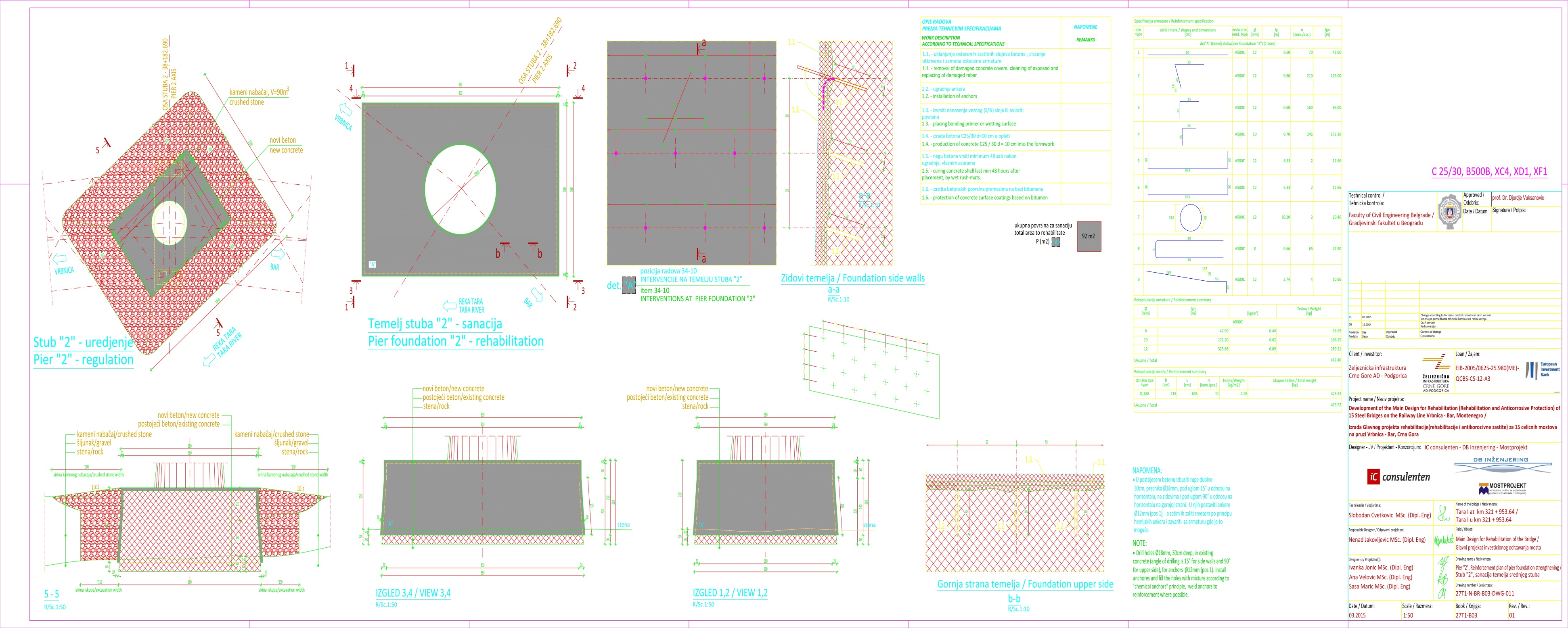 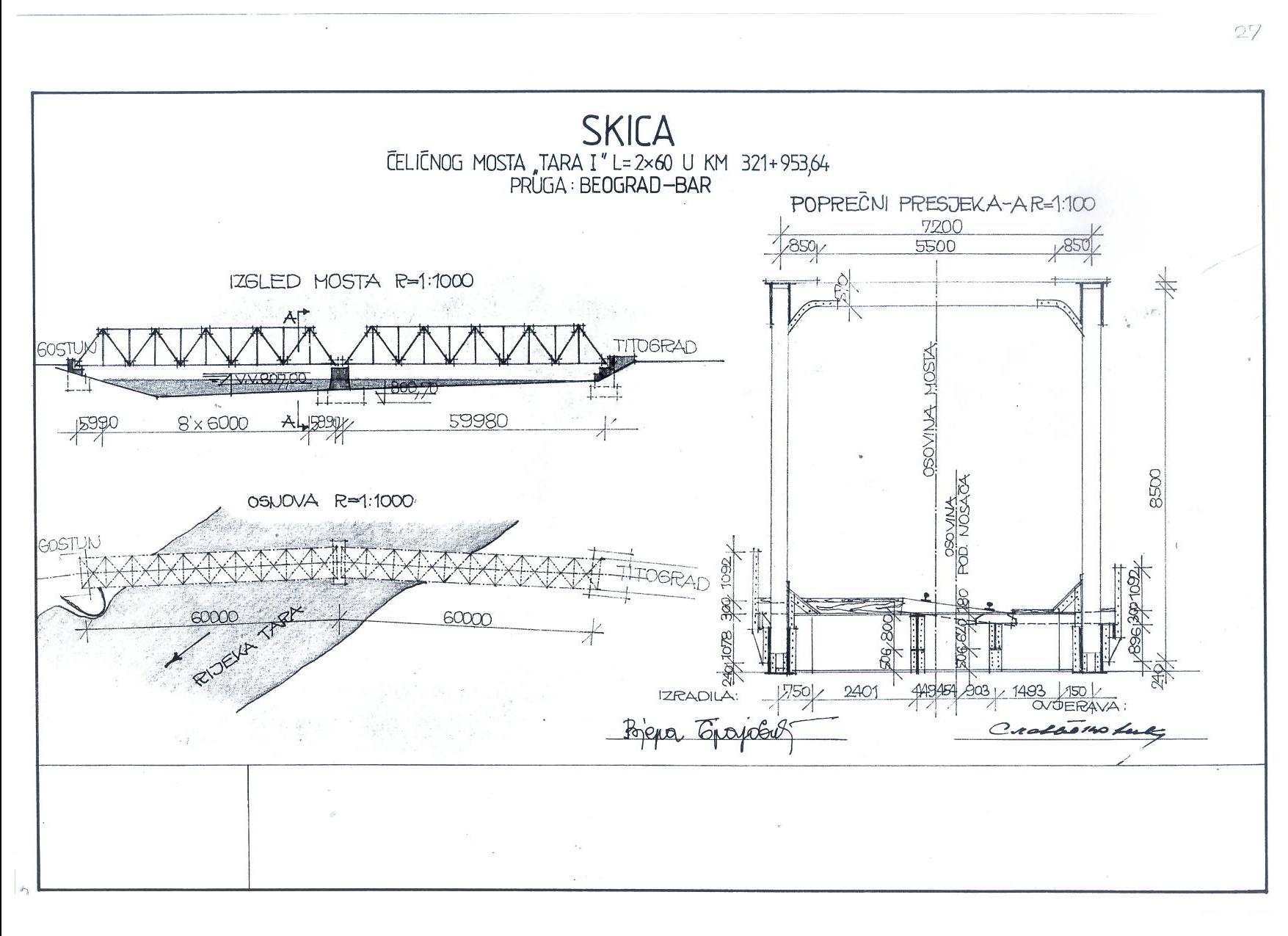  Rok za izvođenje radova je 60 dana, od dana potpisivanja Ugovora. Pripremni radovi i organizacija terenskog rada (organizacija gradilišta) od strane Izvođač radova mogu da traju najduže 20 dana. U rok od 60 dana uračunato je i vrijeme raspremanja gradilišta i predaja kompletne gradilišne dokumentacije i Projekta izvedenog stanja (sa geodetskim elaboratom). Bitni zahtjevi koji nijesu uključeni u važeće tehničke norme i standard koji se odnose na bezbjednost i druge okolnosti od javnog interesa:- zaštita željezničke infrastrukture,- bezbjedno i nesmetano odvijanje željezničkog saobraćaja. Ostali uslovi u pogledu primjene propisa:Predmet nabavke će se realizovati po Studiji o stanju mosta Tara I i Glavnom projekatu rehabilitacije (rehabilitacije i antikorozivne zaštite) za 15 čeličnih mostova na pruzi Vrbnica – Bar, 2015.godine, 12 knjiga, za dio projekta koji se odnosi na stopu stuba broj 2, koje je izradio Konzorcijum konsultanta iC consulenten/ DB inženjering/ Mostprojekt, i koje su revidovane od strane Građevinskog fakulteta iz Beograda,  a u koju se može izvršiti uvid od dana 10.09, 11.09. i 14.09.2020. godine kod kontakt osobe - Vere Vujović, iz tačke I Poziva;Nacrt i obračun troškova vršiće se u skladu sa:  predmjerom radova ;SREDSTVA FINANSIJSKOG OBEZBJEĐENJA UGOVORA O JAVNOJ NABAVCIPonuđač čija ponuda bude izabrana kao najpovoljnija je dužan da uz potpisan ugovor o javnoj nabavci dostavi naručiocu: garanciju za dobro izvršenje ugovora u iznosu od 5% od vrijednosti ugovora METODOLOGIJA VREDNOVANJA PONUDANaručilac će u postupku javne nabavki izabrati ekonomski najpovoljniju ponudu, primjenom pristupa isplativosti, po osnovu kriterijuma:  odnos cijene i kvaliteta UPUTSTVO ZA SAČINJAVANJE PONUDEPonude se sačinjavaju u skladu sa tenderskom dokumentacijom i Pravilnikom o sadržaju ponude i uputstvu za sačinjavanje i podnošenje ponude. Ispunjenost uslova za učešće u postupku javne nabavke dokazuje se izjavom privrednog subjekta, koja se sačinjava na obrascu datom u Pravilniku o obrascu izjave privrednog subjekta.Ponuđač je dužan da tačno i nedvosmisleno popuni Izjavu privrednog subjekta u skladu sa zahtjevima iz tenderske dokumentacijeNAČIN ZAKLJUČIVANJA I IZMJENE UGOVORA O JAVNOJ NABACINaručilac zaključuje ugovor o javnoj nabavci u pisanom ili elektronskom obliku sa ponuđačem čija je ponuda izabrana kao najpovoljnija, nakon izvršnosti odluke o izboru najpovoljnije ponude. Ugovor o javnoj nabavci mora da bude u skladu sa uslovima utvrđenim tenderskom dokumentacijom, izabranom ponudom i odlukom o izboru najpovoljnije ponude, osim u pogledu iskazivanja PDV-a.Ugovor između naručioca i ponuđača čija je ponuda izabrana kao najpovoljnija, pored uslova koji su propisani ovom tenderskom dokumentacijom, će sadržati i sljedeće:ZAHTJEV ZA POJAŠNJENJE ILI IZMJENU I DOPUNU TENDERSKE DOKUMENTACIJEPrivredni subjekat može da predloži naručiocu da izmijeni i/ili dopuni tendersku dokumentaciju, u roku od osam dana od dana objavljivanja, odnosno dostavljanja tenderske dokumentacije u skladu sa članom 94 st. 4 i 5 Zakona o javnim nabavkama. Privredni subjekat ima pravo da pisanim zahtjevom traži od naručioca pojašnjenje tenderske dokumentacije najkasnije deset dana prije isteka roka određenog za dostavljanje ponuda.Zahtjev se podnosi isključivo u pisanoj formi na adresu naručioca, e-mail-om, telefaxom ili putem ESJN-a. IZJAVA NARUČIOCA O NEPOSTOJANJU SUKOBA INTERESAŽeljeznička infrastruktura Crne Gore AD- PodgoricaBroj: 11646/2Mjesto i datum: Podgorica, 28.08.2020.godineU skladu sa članom 43 stav 1 Zakona o javnim nabavkama („Službeni list CG”, br.74/19), Izjavljujemda u postupku javne nabavke redni broj 106 iz Plana javne nabavke broj 9677 od 17.07.2020.godine za nabavku radova: Popravke temelja stuba 2 na mostu Tara I i uklanjanje stare crpne stanice, nijesam u sukobu interesa u smislu člana 41 stav 1 tačka 1 Zakona o javnim nabavkama i da ne postoji ekonomski i drugi lični interes koji može uticati na moju nepristrasnost i nezavisnost u ovom postupku javne nabavke.Ovlašćeno lice naručioca: 	V.D. Izvršnog direktora: Zdravko Medenica  ________________________                  s.r.	Službenik za javne nabavke:		 Adrijana Uglik, 							________________ 			s.r.Lice koje je učestvovalo u planiranju javne nabavke: V.D.direktora Sektora Sektora za održavanje građevinske infrastrukture: 				Tatijana Bulatović 									________________________s.r.Predsjednik komisije za sprovođenje postupka javne nabavke: Predrag Bubanja, dipl. pravnik					 _________________________________s.r.Član komisije za sprovođenje postupka javne nabavke: 	Adrijana Uglik, dipl.ecc 					__________________________s.r.Član komisije za sprovođenje postupka javne nabavke:Vera Vujović, dipl.građ.ing 	                                            ___________________________s.r.Zamjenik predsjednika komisije za sprovođenje postupka javne nabavke: Zorica Prelević, dip. pravnik						__________________________s.r. UPUTSTVO O PRAVNOM SREDSTVUPrivredni subjekat može da izjavi žalbu protiv ove tenderske dokumentacije Komisiji za zaštitu prava najkasnije deset dana prije dana koji je određen za otvaranje ponuda. Žalba se izjavljuje preko naručioca neposredno, putem pošte preporučenom pošiljkom sa dostavnicom ili elektronskim putem preko ESJN-a. Žalba koja nije podnesena na naprijed predviđeni način biće odbijena kao nedozvoljena.Podnosilac žalbe je dužan da uz žalbu priloži dokaz o uplati naknade za vođenje postupka u iznosu od 1% od procijenjene vrijednosti javne nabavke, a najviše 20.000,00 eura, na žiro račun Komisije za zaštitu prava broj 530-20240-15 kod NLB Montenegro banke A.D.Ukoliko je predmet nabavke podijeljen po partijama, a žalba se odnosi samo na određenu/e partiju/e, naknada se plaća u iznosu 1% od procijenjene vrijednosti javne nabavke te/tih partije/a.Instrukcije za plaćanje naknade za vođenje postupka od strane žalilaca iz inostranstva nalaze se na internet stranici Komisije za zaštitu prava nabavki http://www.kontrola-nabavki.me/.Naziv naručioca:Željeznička infrastruktura Crne Gore AD PodgoricaLice/a za davanje informacija:1.Adrijana Uglik, dipl.ecc2.Vera Vujović, dipl.građ.ingAdresa: Trg Golootočkih žrtava broj 13, PodgoricaPoštanski broj:81000Sjedište:PodgoricaPIB :  02723816Telefon:+382 (0) 20 441-436+382 (0) 20 441-453Faks:/E-mail adresa:nabavka@zicg.meInternet stranica: www.zicg.meIzvođenje radova popravke temelja stuba 2 na mostu Tara I i uklanjanja stare crpne stanice, u svemu prema specifikaciji koja je sastavni dio Tenderske dokumentacije.45453100-8 Sanacijski radoviPrivredno društvo mora imati licencu Projektanta i Izvođača radova izdatu na osnovu člana 122 Zakona o planiranju prostora i izgradnji objekata (“Sl. list CG”, br. 64/17 i 044/18).Ponuđač treba da ima:ovlašćenog inženjera koji rukovodi radovima - koji ima:minimalni nivo kvalifikacije - dipl. građevinskog inženjera konstruktivnog smjera/odsjeka (VII1 nivo kvalifikacije), licencu ovlašćenog inženjera za obavljanje djelatnosti izrade tehničke dokumentacije i građenje objekata, rješenje organa državne uprave nadležnog za djelatnost koja se obavlja u složenom inženjerskom objektu, o ispunjenosti uslova za obavljanje poslova ovlašćenog inženjera za složeni inženjerski objekat-most, i iskustvo minimum 5 godina na izgradnji i rekonstrukciji infrastrukturnih objekata;dipl. inženjera geodezije (VII1 nivo kvalifikacije), minimalni nivo kvalifikacije - koji ima:minimalni nivo kvalifikacije dipl. inženjera geodezije (VII1 nivo kvalifikacije),licencu za izvođenje geodetskih radova, koju izdaje Uprava za nekretnine Crne Gore-Ministarstvo finansija, iiskustvo minimum 5 godina u obavljanju-izvođenju geodetskih poslova;dipl. inženjera tehničke struke (građevinske ili elektrotehničke ili mašinske struke) (VII1 nivo kvalifikacije)-minimalni nivo kvalifikacije - koji ima:minimalni nivo kvalifikacije dipl. inženjera tehničke struke (građevinske ili elektrotehničke ili mašinske struke) (VII1 nivo kvalifikacije),položen stručni ispit za obavljanje poslova zaštite i zdravlja na radu,iskustvo minimum 3 godina u obavljanju poslova zaštite i zdravlja ljudi;Za sva lica koje planira da angažuje na pružanje predmetnih radova ponuđač je dužan dostaviti dokaze: diplome-uvjerenja o nivou kvalifikacije i tražene licence, odnosno ovlašćenja, Rješenja, uvjerenja i/ili potvrde.r.b.Opis predmeta nabavke u cjelini, odnosno po partiji ili stavkamaBitne karakteristike predmeta nabavke u pogledu kvaliteta, dimenzija, oblika, bezbjednosti, performansi, označavanja, roka upotrebe i dr...Bitne karakteristike predmeta nabavke u pogledu kvaliteta, dimenzija, oblika, bezbjednosti, performansi, označavanja, roka upotrebe i dr...Bitne karakteristike predmeta nabavke u pogledu kvaliteta, dimenzija, oblika, bezbjednosti, performansi, označavanja, roka upotrebe i dr...Jedinica mjereJedinica mjereKoličina Pripremni radoviPripremni radoviPripremni radoviPripremni radoviPripremni radoviPripremni radoviPripremni radoviPripremni radovi1.1.Formiranje gradilišta u zoni mosta na zemljištu kojim upravlja ŽICG. Formiranje gradilišta u zoni mosta na zemljištu kojim upravlja ŽICG. Pozicija obuhvata sve aktivnosti, rasčišćavanje terena, kancelarijski prostor, magacinski prostor, prostor za mehanizaciju i ostalo.Formiranje gradilišta u zoni mosta na zemljištu kojim upravlja ŽICG. Pozicija obuhvata sve aktivnosti, rasčišćavanje terena, kancelarijski prostor, magacinski prostor, prostor za mehanizaciju i ostalo.paušalnopaušalno1.2.Geodetski radovi Gedeotski radovi na prenošenju podataka iz projekta i nakon sancije izrada elaborata originalnih terenskih radova.Gedeotski radovi na prenošenju podataka iz projekta i nakon sancije izrada elaborata originalnih terenskih radova.paušalnopaušalno1.3.Rušenje betonske ,,crpne stanice“sa desne strane na ulaznom dijelu mosta Tara I.Rušenje betonske ,,crpne stanice“sa desne strane na ulaznom dijelu mosta Tara I.Obračun po m3, komplet  završene pozicije sa kontrolisanim rušenjem uklanjanjem i odvozom materijala na odobrenu gradsku deponiju, uz primjenu mjera zaštite rijeke Tare.Rušenje betonske ,,crpne stanice“sa desne strane na ulaznom dijelu mosta Tara I.Obračun po m3, komplet  završene pozicije sa kontrolisanim rušenjem uklanjanjem i odvozom materijala na odobrenu gradsku deponiju, uz primjenu mjera zaštite rijeke Tare.m3m390901.4.Izrada privremene građevine od kamenog materijala (gabioni) za preusmjeravanje riječnog toka za vrijeme radova na sanaciji temelja prema posebnom elaboratu koji izvođač dostavlja na saglasnost Nadzornom inženjeruIzrada privremene građevine od kamenog materijala (gabioni) za preusmjeravanje riječnog toka za vrijeme radova na sanaciji temelja prema posebnom elaboratu koji izvođač dostavlja na saglasnost Nadzornom inženjeru. Pozicija obuhvata komplet završenu poziciju uključivši nabavku materijala, transporte, deponovanje, izradu i završno uređenje.Izrada privremene građevine od kamenog materijala (gabioni) za preusmjeravanje riječnog toka za vrijeme radova na sanaciji temelja prema posebnom elaboratu koji izvođač dostavlja na saglasnost Nadzornom inženjeru. Pozicija obuhvata komplet završenu poziciju uključivši nabavku materijala, transporte, deponovanje, izradu i završno uređenje.paušalnopaušalno1.5.Krupni kameni blokovi (nabačaj) za zaštitu temelja od erozijeKrupni kameni blokovi (nabačaj) za zaštitu temelja od erozijeObračun po  m3, komplet  završene pozicije.Krupni kameni blokovi (nabačaj) za zaštitu temelja od erozijeObračun po  m3, komplet  završene pozicije.m3m31851851.6.Uklanjanje oštećenih i nevezanih dijelova betonskih površina temelja, čišćenje i zaštita vidljive armature antikoriozivnim premazom.Uklanjanje oštećenih i nevezanih dijelova betonskih površina temelja, čišćenje i zaštita vidljive armatureObračun se paušalno nudi, shodno Poglavljima 21, 23 Glavnog projekta.Uklanjanje oštećenih i nevezanih dijelova betonskih površina temelja, čišćenje i zaštita vidljive armatureObračun se paušalno nudi, shodno Poglavljima 21, 23 Glavnog projekta.paušalnopaušalnoUkupno  1.  Pripremni radovi Ukupno  1.  Pripremni radovi Ukupno  1.  Pripremni radovi Ukupno  1.  Pripremni radovi Ukupno  1.  Pripremni radovi Ukupno  1.  Pripremni radovi Ukupno  1.  Pripremni radovi Ukupno  1.  Pripremni radovi Zemljani radoviZemljani radoviZemljani radoviZemljani radoviZemljani radoviZemljani radoviZemljani radoviZemljani radovi2.1.Mašinski iskop širine 1,50 mMašinski iskop širine 1,50 mObračun po  m3, komplet  završene pozicije.Mašinski iskop širine 1,50 mObračun po  m3, komplet  završene pozicije.Mašinski iskop širine 1,50 mObračun po  m3, komplet  završene pozicije.m3m375Ukupno 2. Zemljani radovi Ukupno 2. Zemljani radovi Ukupno 2. Zemljani radovi Ukupno 2. Zemljani radovi Ukupno 2. Zemljani radovi Ukupno 2. Zemljani radovi Ukupno 2. Zemljani radovi Ukupno 2. Zemljani radovi Armirački radoviArmirački radoviArmirački radoviArmirački radoviArmirački radoviArmirački radoviArmirački radoviArmirački radovi3.1.Obilježavanje i bušenje rupa prečnika 18 mm dubine 30 cm, pod uglom od 15 stepeni u odnosu na horizontalu i pod 90 stepeni u odnosu na gornju površinu temelja, nabavka i ugradnja ankera prečnika 12 mm i zalivanje smješom po principu hemijskih ankera.Obilježavanje i bušenje rupa prečnika 18 mm dubine 30 cm, pod uglom od 15 stepeni u odnosu na horizontalu i pod 90 stepeni u odnosu na gornju površinu temelja, nabavka i ugradnja ankera prečnika 12 mm i zalivanje smješom po principu hemijskih ankera.Obilježavanje i bušenje rupa prečnika 18 mm dubine 30 cm, pod uglom od 15 stepeni u odnosu na horizontalu i pod 90 stepeni u odnosu na gornju površinu temelja, nabavka i ugradnja ankera prečnika 12 mm i zalivanje smješom po principu hemijskih ankera.Obračun po komadu rupe za anker ( što podrazumijeva i komad komplet ugrađenog  i zalivenog  ankera sa uračunatom nabavkom, transportom i druge aktivnostima za gotovu poziciju )Poglavlje 36 Glavnog projekta.Obilježavanje i bušenje rupa prečnika 18 mm dubine 30 cm, pod uglom od 15 stepeni u odnosu na horizontalu i pod 90 stepeni u odnosu na gornju površinu temelja, nabavka i ugradnja ankera prečnika 12 mm i zalivanje smješom po principu hemijskih ankera.Obračun po komadu rupe za anker ( što podrazumijeva i komad komplet ugrađenog  i zalivenog  ankera sa uračunatom nabavkom, transportom i druge aktivnostima za gotovu poziciju )Poglavlje 36 Glavnog projekta.po rupipo rupi4403.2.Nabavka, transport i ugradnja projektovane armature tipa B500B (A500C)Nabavka, transport i ugradnja projektovane armature tipa B500B (A500C)Nabavka, transport i ugradnja projektovane armature tipa B500B (A500C)Obračun po kg ugrađene armature.Poglavlje 33 Glavnog projekta.Nabavka, transport i ugradnja projektovane armature tipa B500B (A500C)Obračun po kg ugrađene armature.Poglavlje 33 Glavnog projekta.3.2.1.-//--//-Ø8 mmØ8 mmkgkg16,953.2.2.-//--//-Ø10 mmØ10 mmkgkg106,253.2.3.-//--//-Ø12 mmØ12 mmkgkg289,213.2.4.Nabavka, transport i ugradnja Armaturne mreža Q188 (11 kom.)Nabavka, transport i ugradnja Armaturne mreža Q188 (11 kom.)Nabavka, transport i ugradnja Armaturne mreža Q188 (11 kom.)Obračun po kg ugrađene armature i komplet završene pozicije rada.Nabavka, transport i ugradnja Armaturne mreža Q188 (11 kom.)Obračun po kg ugrađene armature i komplet završene pozicije rada.kgkg423,52Ukupno 3.  Armirački radovi Ukupno 3.  Armirački radovi Ukupno 3.  Armirački radovi Ukupno 3.  Armirački radovi Ukupno 3.  Armirački radovi Ukupno 3.  Armirački radovi Ukupno 3.  Armirački radovi Ukupno 3.  Armirački radovi Betonski radoviBetonski radoviBetonski radoviBetonski radoviBetonski radoviBetonski radoviBetonski radoviBetonski radovi4.1.Obrada površine (hrapavljenje) sa premazom za vezu stari-novi beton. Obrada površine (hrapavljenje) sa premazom za vezu stari-novi beton. Obračun po m2, komplet završene pozicije.Poglavlje 32 Glavnog projektaObrada površine (hrapavljenje) sa premazom za vezu stari-novi beton. Obračun po m2, komplet završene pozicije.Poglavlje 32 Glavnog projektaObrada površine (hrapavljenje) sa premazom za vezu stari-novi beton. Obračun po m2, komplet završene pozicije.Poglavlje 32 Glavnog projektam2m2924.3.Nabavka, transport i ugradnja betona C25/30, debljine 10 cmNabavka, transport i ugradnja betona C25/30, debljine 10 cmObračun po m3 ugrađenog betona, sa nabavkom, transportom i svim drugim aktivnostima neophodnim za komplet završenu poziciju rada (oplata i slično).Poglavlje 31 i 32 Glavnog projektaNabavka, transport i ugradnja betona C25/30, debljine 10 cmObračun po m3 ugrađenog betona, sa nabavkom, transportom i svim drugim aktivnostima neophodnim za komplet završenu poziciju rada (oplata i slično).Poglavlje 31 i 32 Glavnog projektaNabavka, transport i ugradnja betona C25/30, debljine 10 cmObračun po m3 ugrađenog betona, sa nabavkom, transportom i svim drugim aktivnostima neophodnim za komplet završenu poziciju rada (oplata i slično).Poglavlje 31 i 32 Glavnog projektam3m310Ukupno 4. Betonski radovi Ukupno 4. Betonski radovi Ukupno 4. Betonski radovi Ukupno 4. Betonski radovi Ukupno 4. Betonski radovi Ukupno 4. Betonski radovi Ukupno 4. Betonski radovi Ukupno 4. Betonski radovi Izolaterski radoviIzolaterski radoviIzolaterski radoviIzolaterski radoviIzolaterski radoviIzolaterski radoviIzolaterski radoviIzolaterski radovi5.1.Izrada zaštitnog premaza na bazi bitumena i cementa za zaštitu betonskih površinaIzrada zaštitnog premaza na bazi bitumena i cementa za zaštitu betonskih površina-dato u okviru predmjera za zaštitu betonskih površinaObračun po m2 ugrađenog zaštitnog premaza , sa nabavkom, transportom i drugim aktivnostima za komplet završenu poziciju rada.Izrada zaštitnog premaza na bazi bitumena i cementa za zaštitu betonskih površina-dato u okviru predmjera za zaštitu betonskih površinaObračun po m2 ugrađenog zaštitnog premaza , sa nabavkom, transportom i drugim aktivnostima za komplet završenu poziciju rada.Izrada zaštitnog premaza na bazi bitumena i cementa za zaštitu betonskih površina-dato u okviru predmjera za zaštitu betonskih površinaObračun po m2 ugrađenog zaštitnog premaza , sa nabavkom, transportom i drugim aktivnostima za komplet završenu poziciju rada.5.1.1.Zaptivanje kapilarnih pora na bazi bitumena Zaptivanje kapilarnih pora na bazi bitumena  Obračun po m2  obrađene površine, jedinična cijena uključujue nabavku, transport i drugim aktivnosti za komplet završenu poziciju rada.Poglavlje 34 Glavnog projektaZaptivanje kapilarnih pora na bazi bitumena  Obračun po m2  obrađene površine, jedinična cijena uključujue nabavku, transport i drugim aktivnosti za komplet završenu poziciju rada.Poglavlje 34 Glavnog projektaZaptivanje kapilarnih pora na bazi bitumena  Obračun po m2  obrađene površine, jedinična cijena uključujue nabavku, transport i drugim aktivnosti za komplet završenu poziciju rada.Poglavlje 34 Glavnog projektam2m2925.2.2.Zaptivanje kapilarnih pora na bazi cementa (Pentron i slično)Zaptivanje kapilarnih pora na bazi cementa Obračun po m2  obrađene površine, jedinična cijena uključujue nabavku, transport i drugim aktivnosti za komplet završenu poziciju rada.Poglavlje 34 Glavnog projektaZaptivanje kapilarnih pora na bazi cementa Obračun po m2  obrađene površine, jedinična cijena uključujue nabavku, transport i drugim aktivnosti za komplet završenu poziciju rada.Poglavlje 34 Glavnog projektaZaptivanje kapilarnih pora na bazi cementa Obračun po m2  obrađene površine, jedinična cijena uključujue nabavku, transport i drugim aktivnosti za komplet završenu poziciju rada.Poglavlje 34 Glavnog projektam2m2240Ukupno 6. Izolaterski radovi Ukupno 6. Izolaterski radovi Ukupno 6. Izolaterski radovi Ukupno 6. Izolaterski radovi Ukupno 6. Izolaterski radovi Ukupno 6. Izolaterski radovi Ukupno 6. Izolaterski radovi Ukupno 6. Izolaterski radovi UKUPNO I: 1+2+3+4+5UKUPNO I: 1+2+3+4+5UKUPNO I: 1+2+3+4+5UKUPNO I: 1+2+3+4+5UKUPNO I: 1+2+3+4+5UKUPNO I: 1+2+3+4+5UKUPNO I: 1+2+3+4+5UKUPNO I: 1+2+3+4+5II. Ostali nepredviđeni radovi 10%(od ukupne sume 1+2+3+4+5)II. Ostali nepredviđeni radovi 10%(od ukupne sume 1+2+3+4+5)II. Ostali nepredviđeni radovi 10%(od ukupne sume 1+2+3+4+5)II. Ostali nepredviđeni radovi 10%(od ukupne sume 1+2+3+4+5)II. Ostali nepredviđeni radovi 10%(od ukupne sume 1+2+3+4+5)II. Ostali nepredviđeni radovi 10%(od ukupne sume 1+2+3+4+5)II. Ostali nepredviđeni radovi 10%(od ukupne sume 1+2+3+4+5)II. Ostali nepredviđeni radovi 10%(od ukupne sume 1+2+3+4+5)UKUPNO I+IIUKUPNO I+IIUKUPNO I+IIUKUPNO I+IIUKUPNO I+IIUKUPNO I+IIUKUPNO I+IIUKUPNO I+IIVrednovanje ponuda po kriterijumu odnos cijene i kvaliteta vršiće se na sljedeći način:Cijena								 max. 90 bodovaKvalitet							 max.10 bodovaPONUĐENA CIJENA- je opredjeljujući podkriterijum za vrednovanje ponuda. Pod ponuđenom cijenom podrazumjeva se ukupna cijena robe bliže određena Specifikacijom robe ove dokumentacije.Ponuđaču koji ponudi najnižu cijenu dodijeliće se maksimalan broj bodova po ovom podkriterijumu (90), dok se bodovi ostalim ponuđačima dodjeljuju u zavisnosti od odnosa ukupne cijene koju su ponudili i najniže ponuđene cijene po sledećoj formuli:broj bodova =(najniža ponuđena cijena/ ponuđena cijena) x 90  Ako je ponuđena cijena 0,00 EUR-a prilikom vrednovanja te cijene po podkriterijumu najniža ponuđena cijena uzima se da je ponuđena cijena 0,01 EUR.CijenaUkupan iznos ugovorenog posla obuhvata:pripremne radove,organizaciju gradilišta,nabavku, transport, skladištenje i druge manipulacije svih potrebnih materijala,po potrebi izradu pomoćnih konstrukcija (ne plaćaju se posebno već su ukalkulisani kroz pozicije jediničnih cijena za radove),zvođenje radova,raspremanje gradilišta sa uklanjanjem svih materijala van željezničkog zemljišta i van zaštitnog pojasa pruge (uklanjanje i transport na ovlašćenu gradsku deponiju u Mojkovcu, ili deponiju druge Opštine, pri čemu se isto ne plaća posebno već je uračunato u ponuđene jedinične cijene kroz navedene pozicije rada iz predmjera).Ugovorne strane su saglasne da jedinične cijene iz prihvaćene ponude i ukupna vrijednost ponude ostaju nepromijenjene, shodno Zakonu o javnim nabavkama kojim je predviđen ugovor sa fiksnom cijenom.Obaveze i prava Izvođača radovaObaveza Izvođača radova su da izvede sledeći radovi:Pripremni radove: rušenje betonske ,,crpne stanice“sa desne strane na ulaznom dijelu mosta Tara I; izradu privremene građevine od kamenog materijala (gabioni) za preusmjeravanje riječnog toka za vrijeme radova na sanaciji temelja radova; izrada nabačaja od krupnih kamenih blokova za zaštitu temelja od erozije; uklanjanje oštećenih i nevezanih dijelova betonskih površina temelja, čišćenje i zaštita vidljive armature;Zemljane radove: mašinski iskopTesarske radovi: nabavka, transport i ugradnja (čamove daske i drvenih gredice  za oplatu);Armiračke radove: obilježavanje i bušenje rupa za ankere, nabavka i ugradnja ankera prečnika i zalivanje smješom po principu hemijskih ankera; nabavka, transport i ugradnja projektovane armature; Betonske radovi:obradu i pripremu površina za vezu stari-novi beton; nabavka, transport i ugradnja betona; Izolaterske radove: izradu zaštitnog premaza na bazi bitumena i cementa za zaštitu betonskih površina.Izvođač radova je obavezan da ukalkuliše sve troškove organizacije, nabavke materijala, transporta, pripreme i izvođenja radova, kontrole, troškove pribavljanja i uvjerenja, atesta i sl. za materijal, raspremanje gradilišta, završno uređenje itd, u ukupnu ponuđenu cijenu po Predmjeru radova. Ponuđene jedinične cijene su fiksne-nepromjenljive i količine radova se dokazuju dokaznicama mjera i neto stvarno izvedenim količinama.Izvođač radova je obavezan da dostavi detaljni plan rada, dinamički plan radova i druga dokumenta predviđena važećim Zakonom o planiranju prostora i izgradnji objekta da se izjasni da li ima potrebu korišćenja pristupa sa pruge (korišćenja zatvora pruge sa ili bez isključenja napona iz kontaktne mreže). Izvođač radova je dužan da  u svojoj ponudi navede planirano radno vrijeme tokom dana, dnevni obim posla za vrijeme od 8 časova dnevno (redovno radno vrijeme Naručioca radova od 7h-15h). Obaveza Izvođača radova  je da izradi:Projekat izvedenog stanja (sa geodetskim elaboratom), saglasno Zakonu o planiranju prostora i izgradnji objekata,koji se predaje Naručiocu radova u dva štampana i dva identična elektronska primjerka, za tehničku arhivu Naručioca radova i druge potrebe,Plan mjera zaštite i zdravlja na radu, koji treba da bude odobren od strane Nadzora / Naručioca radova,Poseban elaborat za izradu privremene građevine od kamenog materijala, za preusmjeravanje riječnog toka, za vrijeme radova na sanaciji temelja, a koji se izrađuje po preporukama Projektanta i čija izrada je obaveza Izvođača radova prije početka radova.Troškovi izrade Projekta izvedenog stanja (koji uključuju i geodetski elaborat orginalnih terenskih podataka), Plan mjera zaštite i zdravlja na radu i Posebnog elaborata za izradu privremene građevine, uključeni su u jediničnu cijenu kroz pozicije radova iz predmjera  Tenderske dokumentacije i posebno se ne plaćaju.Tokom izvođenja radova Izvođač radova je dužan da, zbog blizine elektrificirane željezničke pruge i opasnog uticaja kontaktne mreže, sprovodi mjere zaštite na radu i zdravlja na radu i primjenjuje adekvatnu mehanizaciju.Obaveza Izvođača radova je primjena mjera zaštite životne sredine  i trošak za  tretiranje otpada i primjenu mjera za zaštitu životne sredine je uračunat u ukupnu ponuđenu cijenu.Odgovornost za materijalne nedostatkeIzvođač radova garantuje:za izvedene radove da su u svemu prema tehničkoj specifikaciji-predmjeru radova Tenderske dokumentacije, propisima, normativima i standardima za ovu vrstu radova, u garantnom periodu od ____ mjeseci od dana završetka radova, o čemu će se izvođač izjasniti u svojoj ponudi.Za sav ugrađeni materijal važe i primjenjuju se fabričke garancije koje je Izvođač radova dužan da preda Naručiocu radova, ukoliko je materijal pod garancijom.Ugovorna kazna i naknada šteteU slučaju kašnjenja u izvođenju radova iz stava 1 ovog Ugovora kao i u slučaju kašnjenja u zamjeni neispravne robe ispravnom, Izvođač radova je dužan platiti Naručiocu radova iznos ugovorene kazne od 2‰ od vrijednosti ovog Ugovora za svaki dan zakašnjenja, s tim da ukoliko ugovorna kazna pređe iznos od 5% od vrijednosti ugovora ovaj Ugovor se smatra raskinutim.Izvođač radova je isključivo odgovoran ukoliko tokom radova dođe do oštećenja djelova željezničke infrastrukture i sve eventualne nepravilnosti i oštećenja podliježu prijavama shodno važećem Zakonu o željeznici, Zakonu o planiranju prostora i izgradnji objekata, zakonima o radu inspekcijskih organa i drugim propisima. Izvođač radova je dužan da eventualnu štetu koja bi bila pričinjena, odmah sanira i otkloni.  Naručilac radova ima pravo naknade štete, po važećim tržišnim cijenama i cjenovnicima Odluka Odbora direktora ŽICG AD Podgorica, koje su na snazi. Izvođač radova ne smije ni na koji način ugroziti nesmetano i bezbjedno odvijanje željezničkog saobraćaja.Pravo ugovornih strana na raskid ugovoraUgovorne strane su saglasne da se ugovor može raskinuti pisanim sporazumom koji potpisuju obje ugovorne strane, osim u slučaju da Naručilac radova trpi štetu iz razloga što Izvođač radova ne izvršava ili neopravdano kasni sa izvršavanjem svojih obaveza. U tom slučaju Naručilac radova ima pravo na jednostrani raskid ugovora uz otkazni rok od 30 dana od dana nastupanja razloga za raskid ugovora.Rješavanje pitanja koja nisu regulisana ugovorom i način rešavanja sporovaZa sve što nije regulisano ovim ugovorom primjenjivaće se odredbe Zakona o obligacionim odnosima, Zakona o javnim nabavkama, Zakon o željeznici, Zakon o bezbjednosti, organizaciji i efikasnosti željezničkog prevoza, Zakon o uređenju prostoru i izgradnji objekata.Ugovorne strane su saglasne da će eventualne sporove rješavati mirnim putem u duhu dobrih poslovnih običaja i morala. U suprotnom, ugovara se nadležnost Privrednog suda u Podgorici.